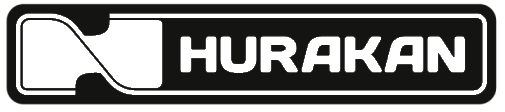 ПАСПОРТПресс для нарезки фруктов и овощей Модель: HKN-HC03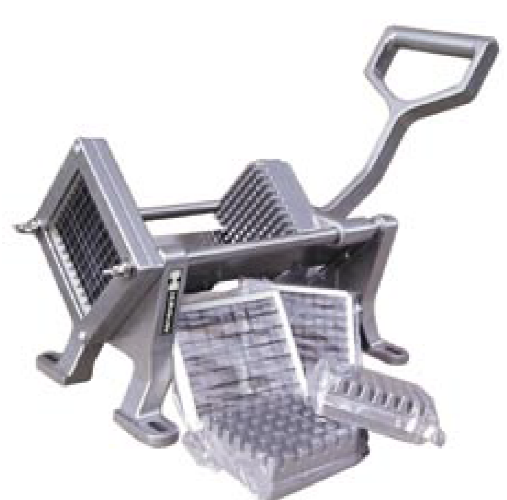 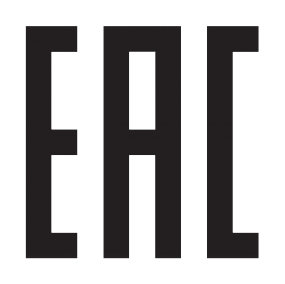 Уважаемый покупатель!Благодарим вас за покупку нашей продукции. Оборудование Hurakan рассчитано на длительный срок эксплуатации. Перед его установкой и использованием ознакомьтесь с текущей инструкцией по эксплуатации. Сохраните инструкцию для дальнейшего использования.! Данное оборудование предназначено для использования на предприятиях общественного питания.ВведениеПресс для нарезки фруктов и овощей позволяет сэкономить массу времени и приготовить множество вкуснейших блюд. Являясь удобным и простым инструментом, он позволяет произвести нарезку продуктов на дольки невероятно быстро.ИспользованиеХорошо закрепите пресс на гладкой и ровной поверхности. Аккуратно прижмите прессом хорошо вымытые и по необходимости очищенные овощи или фрукты, слегка потянув рычаг рукоятки, затем с усилием продавите их через матрицу. Получившийся продукт можно смело обжаривать во фритюре, или, на свое усмотрение, зажаривать на сковороде, запекать в духовом шкафу, добавлять в супы. Технические характеристикиГабариты, мм380x195x240Масса, кг4,5Размер матрицы, мм80х80Размер ячеек матрицы 1, мм8х8Размер ячеек матрицы 2, мм10х10Размер ячеек матрицы 3, мм12х12